GRUPA MOTYLKI20.04.2020- 24.04.2020-Hello boys and girls!!! [heloł bojs ent gerls] - witajcie chłopcy  i dziewczynki How are you today? [hał ar ju tudej?] - jak się dzisiaj masz / macie?-I’m fine, thank you. [ajm fajn fenk ju] – czuję dobrze, dziękuję-Listen to few songs. [lysyn tu fju songs] – posłuchaj kilku piosenekPrzypomnij sobie piosenkę o wróbelku oraz przeliczanie do 5.Hello Little Baby Sparrows | Original Kids Song from Treetop Family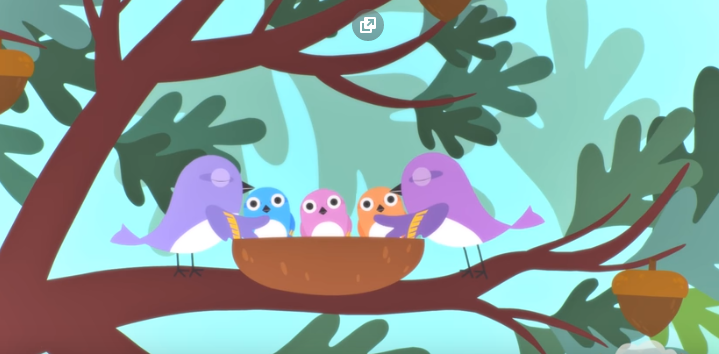 https://www.youtube.com/watch?v=lryk31wxqlQHello little baby sparrows [heloł lytl bejbi sperołs] – witajcie malutkie niemowlaki wróbelkiWelcome to our family [łelkam tu ałr famyli] – witajcie w naszej rodzinieHello little baby sparrows [heloł lytl bejbi sperołs] – witajcie malutkie niemowlaki wróbelkiGrow and learn and fly so free [groł end lern end flaj soł fi] – rośnijcie i uczcie się i lecie więc wolno1, 2, 3, 4, 5, 5, 4, 3, 2, 1 [łan tu tfri for fajf fajf for tfri tu łan] 1, 2, 3, 4, 5, 5, 4, 3, 2, 1Hello little baby sparrows [heloł lytl bejbi sperołs] – witajcie malutkie niemowlaki wróbelkiWhat will you explore today? [łot łyl ju eksplor tudej] – co dzisiaj zbadacie / odkryjecie?Hello little baby sparrows [heloł lytl bejbi sperołs] – witajcie malutkie niemowlaki wróbelkiLaugh and sing and play always [laf end sing end plej olłejs] – śmiejcie się I śpiewajcie I  bawcie się zawsze1, 2, 3, 4, 5, 5, 4, 3, 2, 1 [łan tu tfri for fajf fajf for tfri tu łan]1, 2, 3, 4, 5, 5, 4, 3, 2, 1Hello little baby sparrows [heloł lytl bejbi sperołs] – witajcie malutkie niemowlaki wróbelkiAunties, uncles, cousins, too [ałntis ankls kazyns tu] – ciocie, wujkowie, kuzyni równiezHello little baby sparrows [heloł lytl bejbi sperołs] – witajcie malutkie niemowlaki wróbelkiWe’re here to say that we love you [łir hir tu sej dat łi low ju] – my tutaj jesteśmy, zeby powiedzie ze was kochamy1, 2, 3, 4, 5, 5, 4, 3, 2, 1 [łan tu tfri for fajf fajf for tfri tu łan]1, 2, 3, 4, 5, 5, 4, 3, 2, 1Hello little baby sparrows [heloł lytl bejbi sperołs] – witajcie malutkie niemowlaki wróbelkiAunties, uncles, cousins, too [ałntis ankls kazyns tu] – ciocie, wujkowie, kuzyni równiezHello little baby sparrows [heloł lytl bejbi sperołs] – witajcie malutkie niemowlaki wróbelkiWe’re here to say that we love you [łir hir tu sej dat łi low ju] – my tutaj jesteśmy, zeby powiedzie ze was kochamy1, 2, 3, 4, 5, 5, 4, 3, 2, 1 [łan tu tfri for fajf fajf for tfri tu łan]1, 2, 3, 4, 5, 5, 4, 3, 2, 1Hello little baby sparrows [heloł lytl bejbi sperołs] – witajcie malutkie niemowlaki wróbelkiWhat will you explore today? [łot łyl ju eksplor tudej] – co dzisiaj zbadacie / odkryjecie?Hello little baby sparrows [heloł lytl bejbi sperołs] – witajcie malutkie niemowlaki wróbelkiLaugh and sing and play always [laf end sing end plej olłejs] – śmiejcie się I śpiewajcie I  bawcie się zawsze1, 2, 3, 4, 5, 5, 4, 3, 2, 1 [łan tu tfri for fajf fajf for tfri tu łan]1, 2, 3, 4, 5, 5, 4, 3, 2, 1Proponowana zabawa.Dziecko będzie ptakiem i musi reagować na Państwa polecenia:Fly like a sparrow [flaj lajk e speroł] – fruń jak wróbelFly like a bird [flaj lajk e berd] – fruń jak ptakSit in your nest [sit in jor nest] – usiądź w swoim gnieździeStand on one leg like a stork [stend on łan leg lajk e stork] – stań na jednej nodze jak bocianCan you count to five? [ken ju kałnt tu fajf?] – czy umiesz policzyć do 5?Posłuchaj bardzo prostej bajki o misiu (Bear – [ber]).Najpierw posłuchaj bez tłumaczenia. I co zrozumiałeś tej bajki? A teraz poproś Mamę lub Tatę, żeby Ci jeszcze raz włączyli tą bajeczkę i tłumaczyli zdanie po zdaniu.Jaki był misiu na początku? – sad [sad] – smutnyA jaki był na końcu opowiadania? – happy [hepi] – szczęśliwy / radosnyHappy Bear's Day | Bedtime Stories | PINKFONG Story Time for Children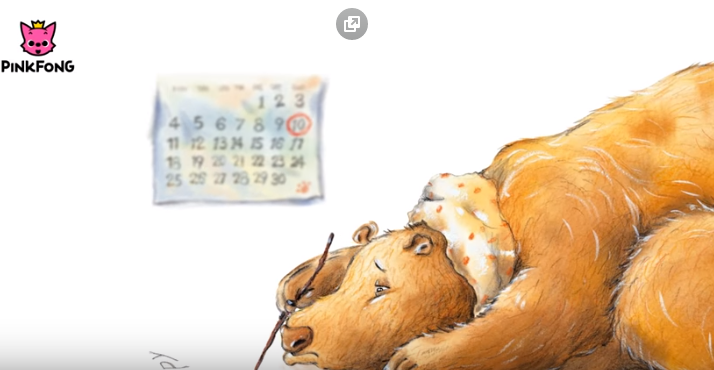 https://www.youtube.com/watch?v=hS6nCPK_Nl0Happy Bear’s Day – radosny / szczęsliwy dzień misiaToday is my birthday – dzisiaj są moje urodzinyBirthday is a happy day – urodziny to radosny dzieńBut I am not happy – ale ja nie jestem szczęśliwy/ radosnyI am sad – ja jestem smutnyIn the morning, - ranoI went to Piggy Pig’s house. – poszedłem do domu prosiaczka“What are you doing?”- co teraz robisz?I am busy. I am cooking. – ja jestem zajęty, ja gotujęAt noon, I went to Foxy Fox’s house. – w południe poszedłem do domu liska“What are you doing?” – co teraz robisz?I am busy. I am writing. – ja jestem zajęty, ja piszęIn the afternoon, - po południuI went to Coney Bunny’s house. –Poszedłem domu futrzastego króliczka“What are you doing?”- co teraz robisz?I am busy. I am knitting. – ja jestem zajęty, ja teraz robię na drutachEveryone is busy. – każdy jest zajętyI am not busy. – ja nie jestem zajęty (nic nie robię)Nobody knows my birthday. – nikt nie wie, że mam urodzinyIt is the evening now. – teraz jest wieczórTap, tap, tap. - stuk stuk stukKnock, knock, knock. – puk puk pukRat-a tat, rat-atat! – Ra ta tamWhat is that? – co to jest?Surprise! - niespodziankaWow! – o jejkuIt is Piggy Pig with the cake. – to jest prosiaczek z plackiemIt is Foxy Fox with the card. – to jest lis z kartką (z życzeniami)It is Coney Bunny with the sweater. – to jest futrzasty króliczek ze swetremHappy birthday to you! – Wszystkiego najlepszego z okazji urodzin!It is my birthday. – to są moje urodzinyWhat a happy day! – Co za szczęśliwy / wesoły dzieńPosłuchaj tej piosenki. Odpowiedz kto to jest: a king, a queen, a princess, a prince?Kim chciałbyś / chciała być? A king, a queen, a princess, a prince?Do you want to live in a castle? [du ju łont tu lyw in e kasl] – czy chcesz mieszkać na zamku? YES or NO.This is the king (Song for children)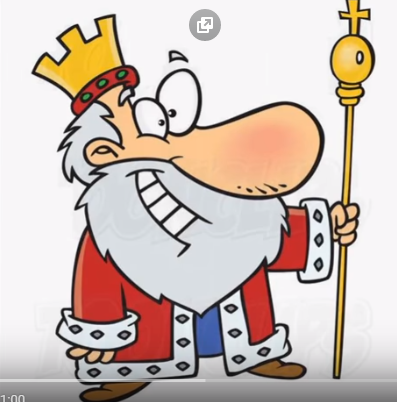 https://www.youtube.com/watch?v=wuvCoGPjNxYThis is the king [dis ys de king] – to jest królThis is his crown [ dys ys his krałn] – to jest jego koronaWhere does he live? [łer das hi lyw] – gdzie on mieszka?In a castle [in e kasl] – w zamkuThis is the queen [dis ys de kłin] – to jest królowaThis is her crown [dys ys her krałn] – to jest jej koronaWhere does she live? [łer das szi lyw] – gdzie ona mieszka?In a castle [in e kasl] – w zamkuThis is the princess [dis ys de prinses] – to jest księżniczkaThis is her crown [dys ys her krałn] – to jest jej koronaWhere does she live? [łer das szi lyw] – gdzie ona mieszka?In a castle [in e kasl] – w zamkuThis is the prince [dis ys de prins] – to jest książęThis is his crown [dys ys his krałn] – to jest jego koronaWhere does he live? [łer das hi lyw] – gdzie on mieszka?In a castle [in e kasl] – w zamkuSłownictwo:A castle [e kasl] - zamekA throne [e fron] - tronA crown [e krałn] - koronaA king [e king] - królA queen [e kłin] - królowaA princess [e prinses] - księżniczkaA prince [e prins] - książęWhere does he live [łer das hi lyw] – gdzie on mieszkaWhere does she live [łer das szi lyw] – gdzie ona mieszkaIn a castle [in e kasl] – na zamkuHave fun! [hew fan] – baw się dobrze!Goodbye [gudbaj] –do widzenia 